Segell de registre d’entrada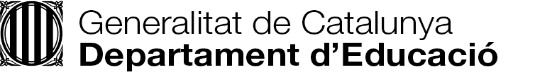 INS GUILLEM CATÀReclamació a la llista provisional d’admesos al servei d’assessorament o al servei de reconeixement dels aprenentatgesServei objecte de reclamacióMarqueu el que correspongui:Assessorament en la formació professional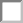 Reconeixement dels aprenentatges assolits mitjançant l’experiència laboral o en activitats socials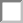 Dades personalsDNI/NIE/Passaport	Nom i cognomsHome	Dona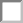 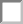 AdreçaCodi postal	MunicipiTelèfon/s	Adreça electrònicaExposoI per això,Sol·licito/ReclamoLloc i dataSignatura de la persona interessada1/1